http://www.dec.ny.gov/press/press.html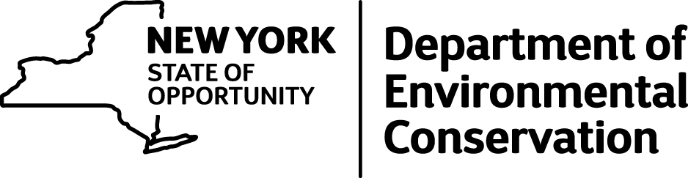 